		Agreement			Concerning the Adoption of Harmonized Technical United Nations Regulations for Wheeled Vehicles, Equipment and Parts which can be Fitted and/or be Used on Wheeled Vehicles and the Conditions for Reciprocal Recognition of Approvals Granted on the Basis of these United Nations Regulations*(Revision 3, including the amendments which entered into force on 14 September 2017)_________		Addendum 54 – UN Regulation No. 55		Revision 3 - Amendment 1Supplement 1 to the 02 series of amendments – Date of entry into force: 9 June 2021		Uniform provisions concerning the approval of mechanical coupling components of combinations of vehiclesThis document is meant purely as documentation tool. The authentic and legal binding text is: ECE/TRANS/WP.29/2020/103._________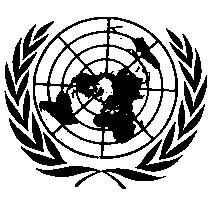 UNITED NATIONSInsert new paragraphs 13.5. and 13.6., to read:"13.5.	Notwithstanding paragraph 13.3., until 1 September 2023, Contracting Parties applying this Regulation shall accept type approvals of Class D50-X drawbar eyes to the preceding series of amendments, first issued before 1 September 2021.13.6.	Notwithstanding paragraph 13.3., as from 1 September 2023, Contracting Parties applying this Regulation shall not be obliged to accept type approvals of Class D50-X drawbar eyes issued to the preceding series of amendments to this Regulation."Renumber paragraph 13.5., to read:"13.7.	Contracting Parties applying this Regulation shall not refuse to grant type approvals according to any preceding series of amendments to this Regulation or extensions thereof."Annex 5Paragraph 4.1., amend to read:"4.1.	General requirements for drawbar eyes of Class D50: All drawbar eyes of Class D50 shall be able to satisfy the test stated in Annex 6, paragraph 3.4. Class D50 drawbar eyes are intended for use with C50 drawbar couplings. Drawbar eyes shall not be able to rotate axially (because the respective couplings can rotate). If Class D50 drawbar eyes are fitted with sleeves, they shall comply with the dimensions shown in Figure 9 (not permitted for Class D50-C) or Figure 10. The sleeves shall not be welded into the drawbar eyes. Class D50 drawbar eyes shall have the dimensions given in paragraph 4.2. The form of shank for drawbar eyes of Class D50-X shall be limited by the form drawn in Figure 11 and for a distance of 210 mm from the centre of the eye the height "h" and the width "b" shall be within the limits given in Table 6."E/ECE/324/Rev.1/Add.54/Rev.3/Amend.1−E/ECE/TRANS/505/Rev.1/Add.54/Rev.3/Amend.1E/ECE/324/Rev.1/Add.54/Rev.3/Amend.1−E/ECE/TRANS/505/Rev.1/Add.54/Rev.3/Amend.12 July 2021